INSTITUTO TECNOLÓGICO SUPERIOR DE SANTA MARÍA DE EL ORO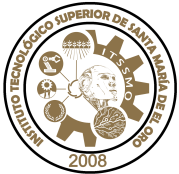 TITULO DEL TRABAJOProyecto de residencia profesional Que presentaApellido NombreNo. ControlNombre del asesor internoIngeniería en AdministraciónAGRADECIMIENTOSDeben ser concretos e indicar de manera específica, las razones por las cuales se  menciona cada persona o institución. No debe exceder de una página. Solamente se permite agradecer a instituciones o personas involucradas en la elaboración del trabajo previa autorización de las mismas. Las dedicatorias no proceden en un trabajo profesional, sin embargo en caso de incluirse, deben estar claras y concisas.Máximo 250 palabras a renglón seguido..  ESTA PAGINA ES OPCIONALRESUMENEl resumen es una síntesis del informe final. Es la representación abreviada del documento. El objetivo del presentarlo es que el lector no tenga que leer todo el trabajo. Su función es mantener a los profesionales informados en su área. El resumen debe lograr que el lector se motive a leer todo el documento. Puede ser incorporado en bancos de datos electrónicos. Esto no lo incluirán si excede de 250 palabras. Es conveniente que también esté traducido al inglés en un ‘abstract’. Sin embargo, si se traduce, se recomienda no utilizar el traductor que viene en muchas computadoras. Es necesario que algún experto en el idioma lo traduzca o revise la traducción.ABSTRACTESTA PÁGINA ES OPCIONAL.ÍNDICEIntroducción	1Capítulo I Generalidades del proyecto	2Descripción de la empresa	2Problemas a resolver	2Objetivos	2Objetivo General	2Objetivos específicos	2Justificación	3Capítulo II Marco teórico	4Título 2	5Título 2	5Título 3	5Título 3	5Capítulo III Metodología	6Capítulo IV Resultados	7Título 2	7Título 3	7Título 3	8Actividades sociales realizadas en la empresa	11Capítulo V Conclusiones y recomendaciones	12Conclusiones	12Recomendaciones	12Capítulo VI Competencias desarrolladas	13Competencias	13Experiencia profesional adquirida	13Fuentes de información	14Anexos	15Registro de productos	16LISTA DE TABLASTABLA 1. EL TÍTULO DEBE SER BREVE Y DESCRIPTIVO.	3LISTA DE FIGURASFigura 1. Formas y descripción de las formas.	4IntroducciónCapítulo I
Generalidades del proyectoDescripción de la empresaHacer una descripción de la empresa.Describir el puesto o área de trabajo del estudiante.Problemas a resolverSe explicarán los problemas que se tenían que resolver por parte del estudiante en la empresa.Los problemas a resolver deben estar ordenados por importancia.El definir el problema es el “que” del estudio.Una vez argumentado en los antecedentes, la definición del problema se establece en una oración y es la que guía todo el trabajo.Si el tema en sí implica algunas preguntas adicionales, es en este apartado donde se incluyen.ObjetivosObjetivo GeneralObjetivos específicosEl propósito de esta sección es el “para que” del trabajo y lo que desea lograr.Los objetivos son los productos finales.Pueden ser con fines de exploración, descriptivos, explicativos, de diseño, experimentales o interpretativos.Expresan el compromiso del profesional en términos de los productos por lograr.Se relacionan con la hipótesis o supuesto.En este punto se debe dejar claramente establecido lo que se desea obtener en el proyecto.Es posible tener un solo objetivo general o bien incluir algunos específicos.En ocasiones también es necesario incluir metas cuantificables, de acuerdo con el problema establecido en el proyecto.JustificaciónSe debe indicar “porque” es significativo hacer un trabajo sobre este tema, cómo y a quien le va a beneficiar el que se lleve a cabo.Esta puede ser en términos sociales, económicos, administrativos, éticos o científicos.Capítulo II
Marco teóricoFundamentos se refiere al conocimiento existente sobre el tema que se está desarrollando.En él se explica cómo encaja el trabajo desarrollado en el área del conocimiento que se esté tratando.Para desarrollarlo el punto de partida es la definición del problema.Sugerencias para desarrollar el fundamentoNo repita lo que otros autores han escrito.Tenga una ilación en todo lo que presenta.Los sustantivos explícitos en la oración que define el problema son la categoría centrales para iniciar la búsqueda de información.Se refiere a la teoría en la que se basa el tema a desarrollar.Desarrollar “el estado del arte” (identificar la situación actual de la información disponible).Es la recopilación de la información más importante y vigente que a la fecha existe relacionada con el problema.Es indicarle al lector cual es la frontera del conocimiento sobre el tema que se está desarrollando.Título 2 Título 2Usa los subtítulos consistentemente. Revisando constantemente el espaciado, mayúsculas y puntuación.Título 3El uso de estilos es de ayuda a la hora de generar una tabla de contenidos. Este documento de ejemplo usa los títulos, subtítulos y demás estilos para generar automáticamente la tabla de contenido, lista de tablas y lista de figuras. Este documento está configurado para seguir las normas APA. Título 3Capítulo III
MetodologíaSe describe el procedimiento y la descripción de las actividades realizadasSu descripción debe ser muy detallada en cuanto al procedimiento exacto que se aplicó.Al inicio se debe describir el método que se aplicó.Si el método ya está establecido por otra persona, debe indicar su fuente y la descripción exacta de cómo fue utilizado.En este capítulo debe incluir paso a paso las actividades que llevo a cabo en su trabajo: cuestionario, entrevista, observación, su validación, las estadísticas o los apoyos que utilizó para analizar los resultados, cómo llevo a cabo la resolución del problema.Debe considerarse todos los recursos que se requirieron para realizar el proyecto, ya sean económicos, humanos, materiales, de tiempo y espacio.Capítulo IV
ResultadosEn este apartado es donde se presenta la información recabada en el trabajo y la interpretación que se les puede dar.Es conveniente apoyarse en ayudas visuales tales como cuadros, gráficos o figuras. Estas ayudas son parte de este capítulo. No deben incluirse anexos. Todos los cuadros, gráficas o figuras han de tener un número y un título a los cuales se tiene que hacer referencia en el texto.Las tablas y figuras junto con el texto deben ser puestas en la misma página donde son mencionados por primera vez en el texto. Las tablas y figuras grandes deben ser agregadas en una página separada. La tabla 1 es más grande que media página y por lo tanto fue agregada en una página para sí misma. La página antes de la figura debe ser una página llena de texto a menos que esta esté al final del capítulo.  Esto aplica incluso si un párrafo debe ser dividido en varias páginas.Título 2Tablas y figuras deben ser puestas en páginas diferentes independientemente de su tamaño. No se debe dejar espacios en blanco en las páginas de texto, pero es posible dejar espacio en blanco en páginas que solo contienen tablas y figuras.Título 3Tablas y figuras pueden ser puestas en un apéndice al final de la tesis o disertación. Si se hace esto se debe estar seguro de indicar que las tablas y figuras están ubicadas en el apéndice. Esto puede ser a través de paréntesis o con pies de página. Es posible poner todas o solo algunas de las tablas y figuras en el apéndice, si todas las tablas y figuras son puestas en el apéndice se debe indicar que “Todas las tablas y figuras están ubicadas en el apéndice” después de la primera mención de una tabla o figuras.Título 3Los títulos de las tablas deben ser puestos sobre las mismas. En el caso de las figuras deben ser puestos debajo. Todas las tablas deben contar con mínimo 2 columnas y una fila de títulos. Las tablas deben contar a menos con 3 líneas divisorias.Tabla 1. El título debe ser breve y descriptivo.	Estas líneas son la línea incluida en la parte superior de la tabla, la línea entre el la cabecera de la tabla y el contenido y la línea debajo de la tabla.Título 4Las figuras pueden estar blanco y negro o a color. Si se usa color se debe asegurar que la figura tenga sentido si se imprime a blanco y  negro. En la figura 1 se muestran algunas formas.Figura 1. Formas y descripción de las formas.Actividades sociales realizadas en la empresaMencionar y describir las actividades sociales que hayan sido organizadas como parte de la residencia profesional.OPCIONALCapítulo V
Conclusiones y recomendacionesConclusionesEsta sección se inicia con los objetivos y los supuestos planteados en el trabajo, pues es precisamente lo que el lector desea conocer, hasta donde se logró lo que se proponía.Se debe incluir la comprobación estadística de las hipótesis, si es que las hubo. En este capítulo es importante que exista un contraste entre los fundamentos establecidos en su trabajo y los resultados del estudio.Se debe cuidar que las conclusiones se desprendan de los resultados y los recuperen en su totalidad.RecomendacionesEn recomendaciones, debe incluir todas las investigaciones que se pueden desarrollar a futuro. Este capítulo abre el camino para seguir investigando sobre lo que una persona experimentada (usted) ha detectado como necesario. También es conveniente  que se sugiera lo que se debe hacer con los resultados.Muchas veces los proyectos recomiendan acciones que los administrativos  deben retomar, pero si el autor no recomienda como lograr esto, se corre el riesgo de no llevar a cabo los cambios propuestos.Capítulo VI
Competencias desarrolladasCompetenciasMencionar las competencias desarrolladas o aplicadas durante la residencia profesional.Experiencia profesional adquiridaDescribir la experiencia profesional que se adquirió durante el desarrollo de la residencia profesional.Fuentes de informaciónAndrews, S. Fastqc, (2010). A quality control tool for high throughput sequence data.             Augen, J. (2004). Bioinformatics in the post-genomic era: Genome, transcriptome, proteome, and information-based medicine. Addison-Wesley Professional.Blankenberg, D., Kuster, G. V., Coraor, N., Ananda, G., Lazarus, R., Mangan, M., ... & Taylor, J. (2010). Galaxy: a web‐based genome analysis tool for experimentalists. Current protocols in molecular biology, 19-10. Bolger, A., & Giorgi, F. Trimmomatic: A Flexible Read Trimming Tool for Illumina NGS Data. URL http://www. usadellab. org/cms/index. php.Giardine, B., Riemer, C., Hardison, R. C., Burhans, R., Elnitski, L., Shah, P., ... & Nekrutenko, A. (2005). Galaxy: a platform for interactive large-scale genome analysis. Genome research, 15(10), 1451-1455.AnexosLas tablas y figuras pueden ir en el anexo como se mencionó anteriormente. También es posible usar el anexo para incluir datos en bruto, instrumentos de investigación y material adicional. Registro de productosIncluir las patentes, derechos de autor, documentos de compraventa del proyecto, etc. que se hayan desarrollado.OPCIONAL.Columna unoColumna dosTable dataTable dataTable dataTable dataTable dataTable dataTable dataTable dataTable dataTable dataTable dataTable dataTable dataTable dataTable dataTable dataTable dataTable dataTable dataTable dataTable dataTable dataTable dataTable data